Children’s Literature Association of Utah2013 Beehive Awards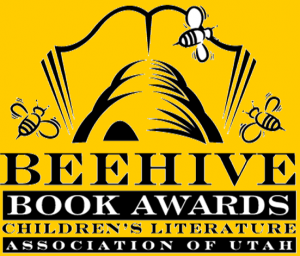 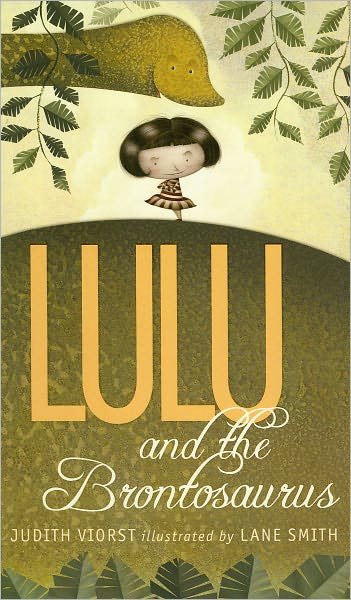 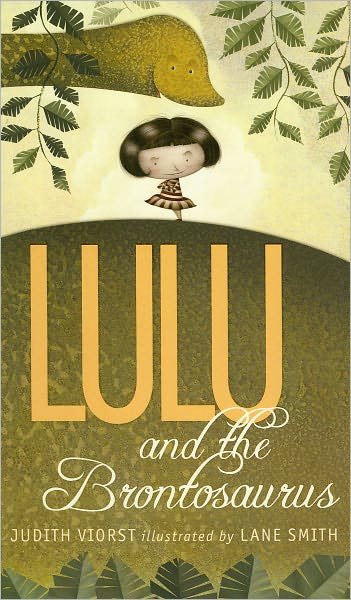 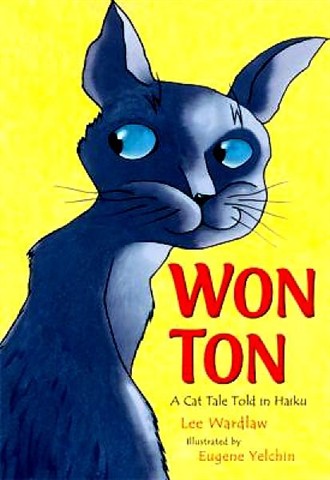 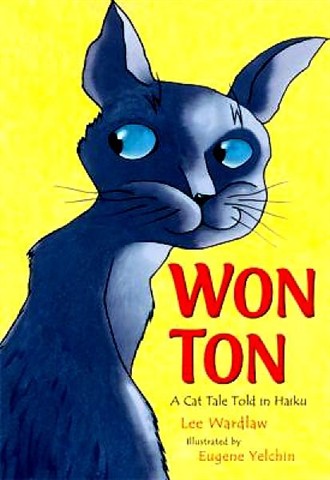 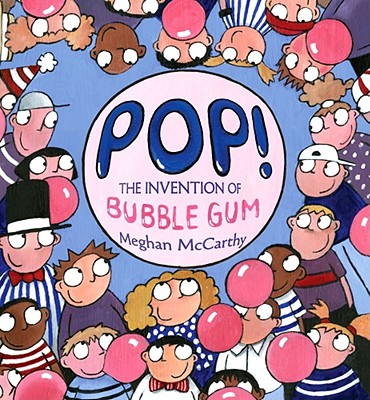 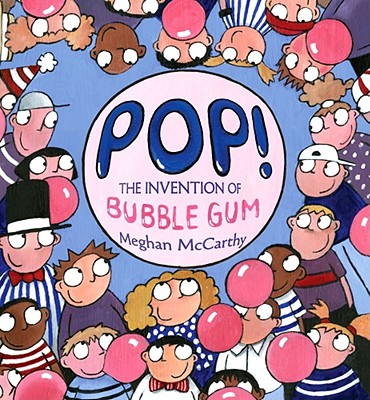 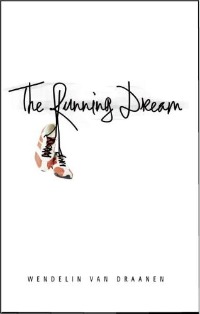 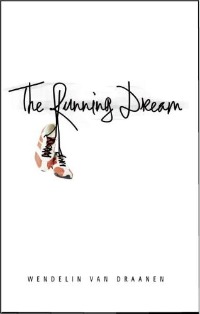 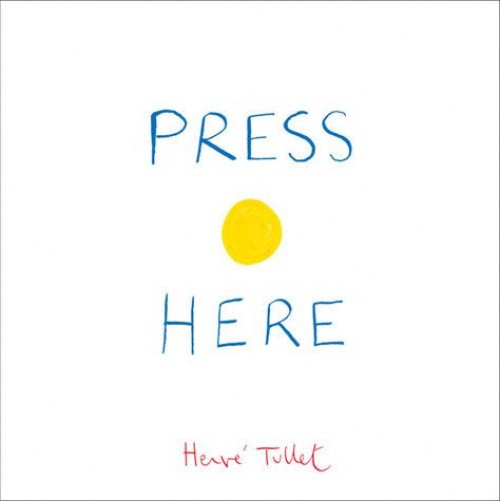 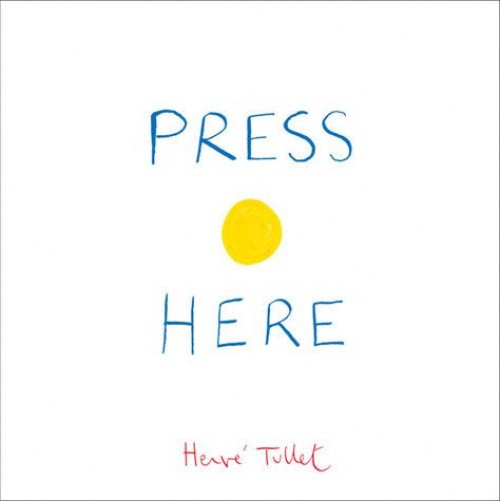 